РУКОВОДСТВО ПОЛЬЗОВАТЕЛЯ СИСТЕМЫ«МОДУЛЬ ИНТЕГРАЦИИ «1С:РОЗНИЦА. АПТЕКА» с Е-РП (ПЛАТФОРМА "ЭЛЕКТРОННЫЙ РЕЦЕПТ")»НА 16 ЛИСТАХСОДЕРЖАНИЕСОКРАЩЕНИЯ И ОБОЗНАЧЕНИЯВВЕДЕНИЕОбласть примененияМодуль интеграции «1С:Розница. Аптека» с Е-РП (Платформа "Электронный рецепт") (далее — Система) предназначен для осуществления юридически значимого отпуска рецептов в систему-посредник между аптекой и федеральным реестром электронных медицинских документов  (РЭМД) — платформу «Электронный рецепт» (e-Rp).Пользователями Системы являются кассиры учреждения здравоохранения. Виды автоматизированной деятельности приведены в п. 3.1.Объектами автоматизации являются учреждения здравоохранения, подключенные к региональной медицинской информационно-аналитической системе, оказывающие платные услуги.Краткое описание возможностейСистема подходит для отпуска как коммерческих, так и льготных рецептов: получение списка выписанных рецептов по СНИЛС, телефону, номеру рецепта и по QR-коду системы «Электронный  рецепт», отпуск и частичный отпуск как льготных (50 или 100%), так и коммерческих рецептов, аннулирование выписанных рецептов, хранение истории отпуска и аннулирования рецептов, хранение данных выписанных рецептов, хранение посылаемых СЭМД, логирование истории посылки сообщений в систему «Электронный рецепт» и ошибок системы.Уровень подготовки пользователяК квалификации персонала предъявляются следующие требования:квалификация персонала должна обеспечивать эффективное функционирование технических и программных средств Системы во всех режимах работы;пользователь должен владеть основными навыками самостоятельной работы с ПК на уровне «офисных» программ;пользователь должен владеть основными навыками самостоятельной работы в браузере;пользователь должен владеть основными навыками работы в сети Интернет.Перечень эксплуатационной документацииПеред началом работы пользователю необходимо ознакомиться с руководством пользователя.НАЗНАЧЕНИЕ И УСЛОВИЯ ПРИМЕНЕНИЯВиды деятельности, функцииВ Системе реализован следующий набор базовых функций:Получение списка выписанных рецептов по данным рецепта, пациента и по QR-коду системы «Электронный рецепт»;Отпуск и частичный отпуск как льготных (50 или 100%), так и коммерческих рецептов;Аннулирование выписанных рецептов;Хранение истории отпуска и аннулирования рецептов;Хранение посылаемых СЭМД;Логирование истории посылки сообщений в систему «Электронный рецепт» и ошибок системы.Программные и аппаратные требования к системеДля работы с Системой необходима установка ПО «КриптоПро CSP», установленная конфигурация «1С:Розница. Аптека» и доступ к интернету.Компьютер конечного пользователя:Процессор - Intel Core I3 и выше;Оперативная память - не менее 8 Гб;Жесткий диск - SSD от 120Gb;USB-порт - 6 шт. (для подключения торгового оборудования);источник бесперебойного питания;Операционная система: Windows, РЕД ОС, Астра Linux;Сервер «1С:Предприятия 8» (при наличии 2 и более рабочих мест):Процессор - x86-64;Оперативная память - 8 Гб и выше;Жесткий диск - SSD от 256Gb;USB-порт;Операционная система: Windows;СУБД: MS SQL Server Standard 2019/PostgreSQL. Локальная сеть:1 Гбит/с.Программное обеспечение:Программа КриптоПро CSPВерсия платформы 1С:Предприятия 8.3.20.2184 и выше;Версия «Розницы. Аптеки» 2.3.14.27.НАЧАЛО РАБОТЫ С СИСТЕМОЙПосле открытия ярлыка «1С:Предприятие» в списке баз следует выбрать нужную базу и нажать кнопку «1С:Предприятие».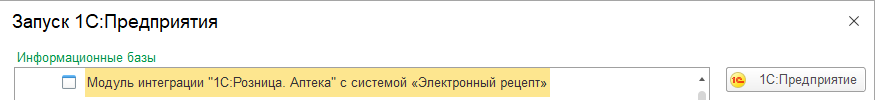 Рис. 1. Информационные базыЗатем выбрать из списка соответствующего пользователя, ввести пароль (если есть) и нажать «ОК» (рис. 2).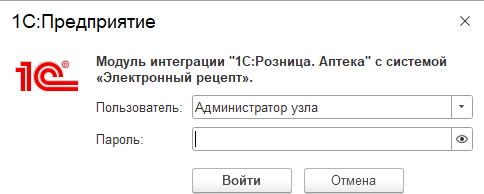 Рис. 2. Выбор пользователяПОДСИСТЕМА «ИНТЕГРАЦИЯ С «ЭЛЕКТРОННЫМ РЕЦЕПТОМ»В режим «Предприятия» был добавлен раздел «Интеграция с «Электронным рецептом» (рис. 3). Раздел используется для быстрого доступа к регистру «История отпуска рецептов», документам «Рецепт» и справочнику «СЭМДы отпуска».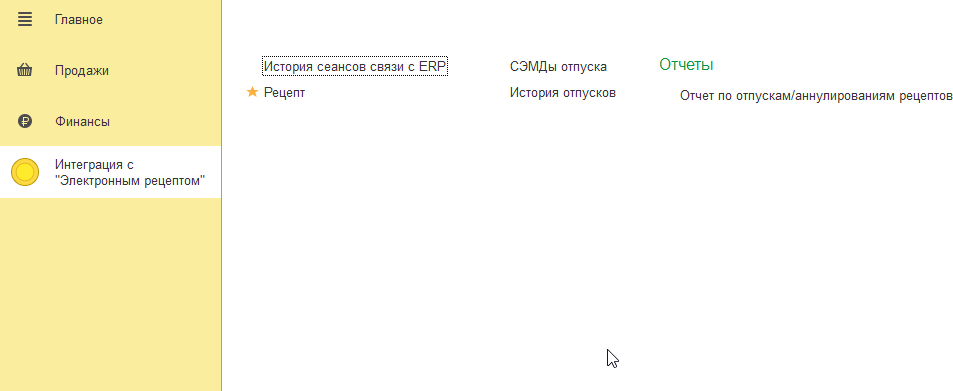 Рис. 3. Раздел «Интеграция с e-Rp»ФОРМА ЧЕКА ККМВ форме документа «Чек ККМ» на вкладку «Главное» была  добавлена группа«Отпуск рецептов» со следующими элементами (рис. 4):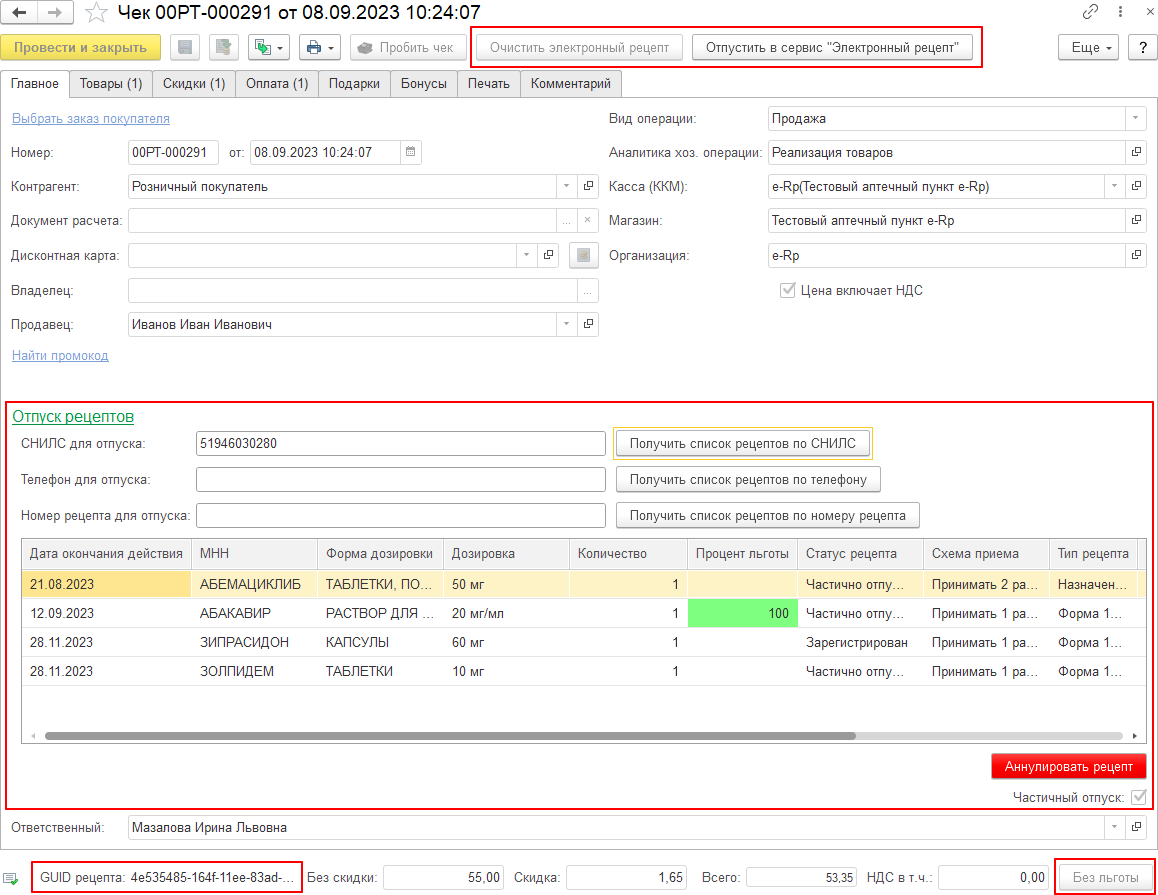 Рис. 4. Элементы формы чека ККМ«СНИЛС для отпуска», «Телефон для отпуска», «Номер рецепта для отпуска» и соответствующие кнопки — элементы, необходимые для получения списка рецептов по СНИЛС, телефону пациента или по номеру рецепта. При нажатии на кнопку в таблицу заносятся полученные из сервиса e-Rp рецепты с указанным значением СНИЛС, телефона или номера рецепта.«Частичный отпуск» — признак, определяющий частичный отпуск рецепта.Таблица рецептов — при считывании через СНИЛС или через идентификатор рецепта в таблицу заносятся выписанные и частично отпущенные рецепты по введенным данным. По двойному клику на строке с рецептом открывается форма подбора товара с МНН выбранного рецепта в строке поиска.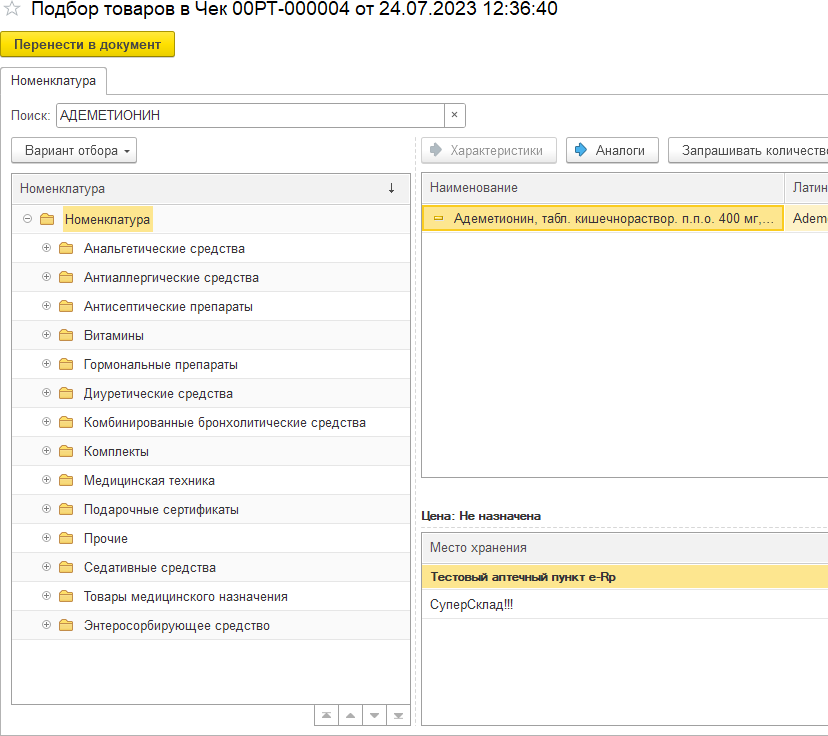 Рис. 5. Элементы формы чека ККМПо нажатию на «Перенести в документ» выбранные позиции переносятся в документ.Так как в системе «Электронный рецепт» не допускается отпуск по нескольким рецептам из одного документа, после добавления позиции товара в таблице рецептов остается только выбранный рецепт.Поле «Продавец» стало обязательным для заполнения.Кнопка «Без льготы». По нажатию на кнопку, если была добавлена одна позиция товара, ее заголовок меняется на «Льгота 50%» и наоборот. Если позиций товаров нет, заголовок кнопки не меняется. Также нельзя установить льготу в случае, если в чеке более одной позиций товара, также, как и нельзя добавить второй товар в случае, если установлена льгота. При установленной льготе в 50% сумма документа становится равна половине суммы, рассчитанной без учета льготы.Нельзя установить процент льготы, превышающий процент льготы рецепта.Кнопка «Отпустить в e-Rp» — доступна только у пробитых или архивных чеков. По нажатию происходит попытка отпуска связанного с чеком рецепта в e-Rp.Кнопка «Отменить текущий рецепт» — при нажатии идентификатор рецепта в e-rp сбрасывается и при пробитии не происходит отправка в систему.Кнопка «Аннулировать» — используется для аннулирования выделенного в таблице рецепта. При нажатии пользователю предлагается выбрать сертификат ЭЦП, после чего подписанный запрос об аннулировании отправляется в e-Rp.ДОКУМЕНТ «РЕЦЕПТ»Форма рецепта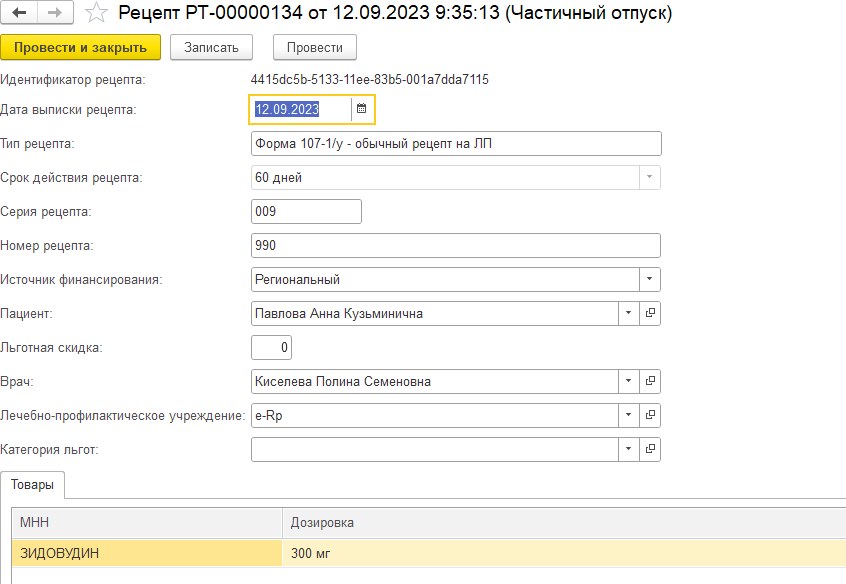 Рис. 6. Форма рецептаПосле первого отпуска рецепта в e-RP в системе создается документ «Рецепт».Следующие поля документа заполняются, если они были заполнены при получении списка рецептов:номер (заполняется на стороне аптеки), датаидентификатор рецепта в e-Rpсерияномер рецептаисточник финансирования (федеральный или региональный бюджет)документ-основаниеврачльготная скидкасрок действия рецептаврачЛПУноменклатураМНН выписанных препаратов в табличной части «Товары»Статус рецептаВ	форме	списка	рецептов	была	добавлена	колонка	«Статус	рецепта», отображающая последний статус, присланный из e-Rp (рис. 7).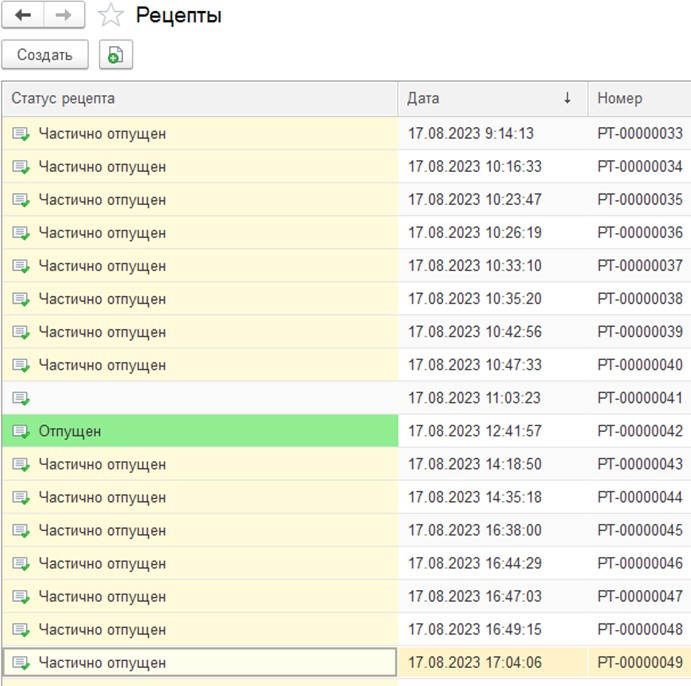 Рис. 7. Статус рецептаИз формы рецепта доступен просмотр истории отпуска рецептов. Заполняются поля: дата, номенклатура, цена, количество, чек.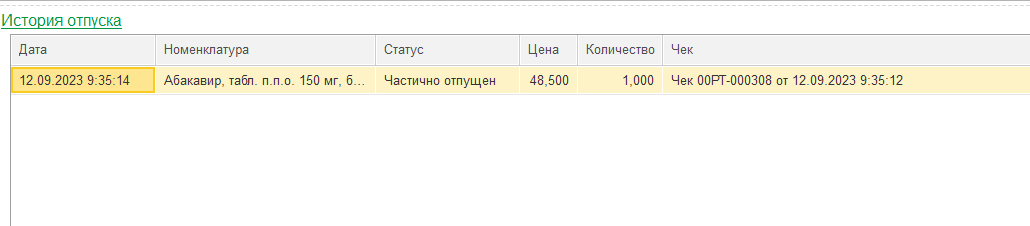 Рис. 8. История отпускаРАБОЧЕЕ МЕСТО КАССИРАФорма рабочего места кассира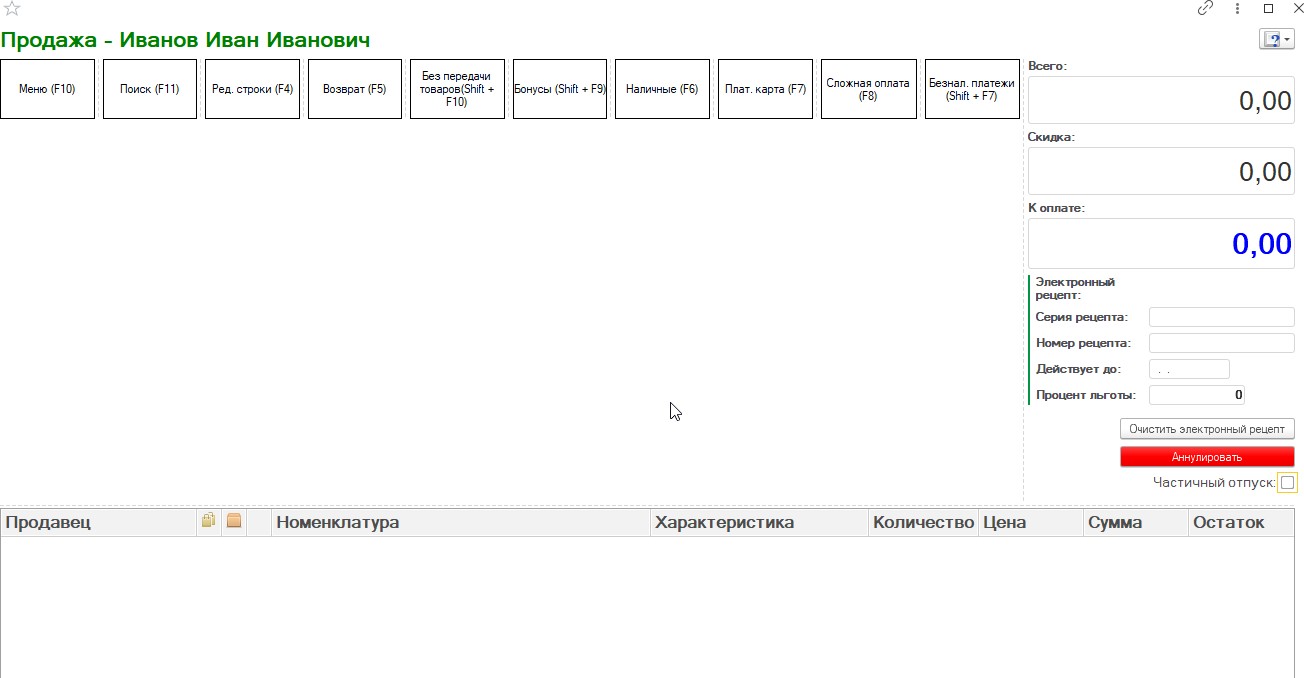 Рис. 9. Форма рабочего места кассираВ форму рабочего места кассира были добавлены кнопки:Указание частичного отпуска – при отмеченной галочке отпуск будет частичным.«Аннулировать» - функционал аналогичен кнопке «Аннулировать» в форме чека.«Очистить электронный рецепт» - очищает данные рецепта e-Rp. Если данные очищены, отпуск рецепта в системе e-Rp произведен не будет.При нажатии на кнопку «Поиск» открывается окно со списком номенклатуры. По нажатию на группу «Получение рецептов» открывается секция для получения рецептов из e-Rp. При заполнении СНИЛС/телефона и нажатии на кнопку «Поиск по СНИЛС/Поиск по телефону/Номер рецепта» заполняется таблица с выписанными рецептами по данному значению СНИЛС, телефона или номера рецепта.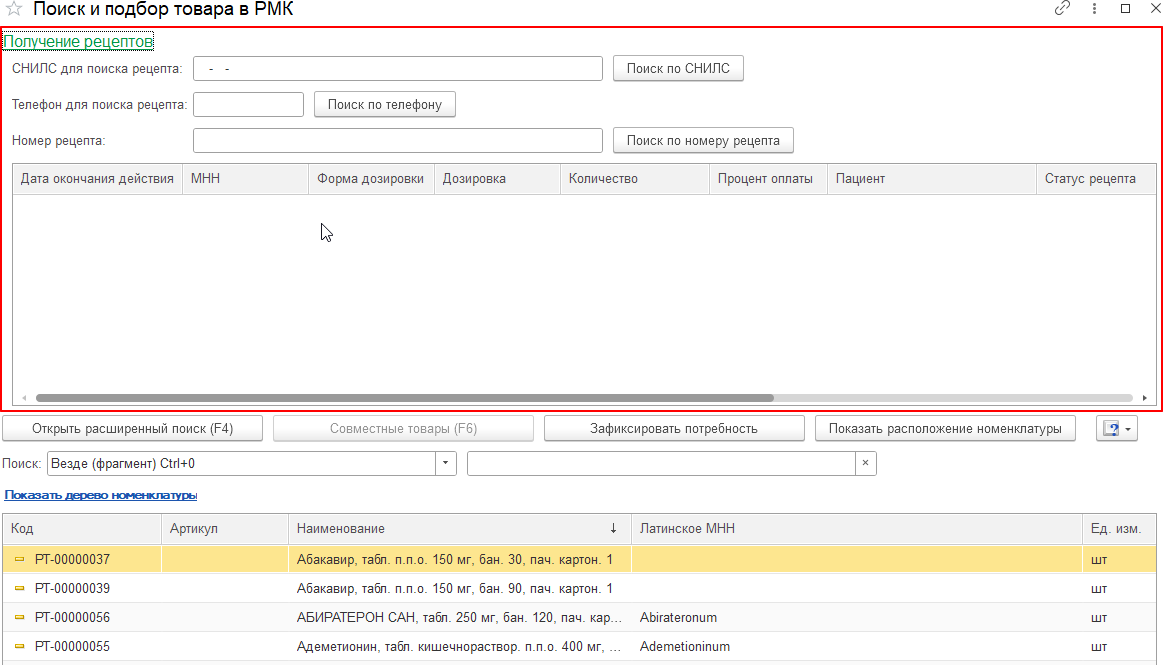 Рис. 10. Поиск рецепта по СНИЛС/телефону/номеру рецепта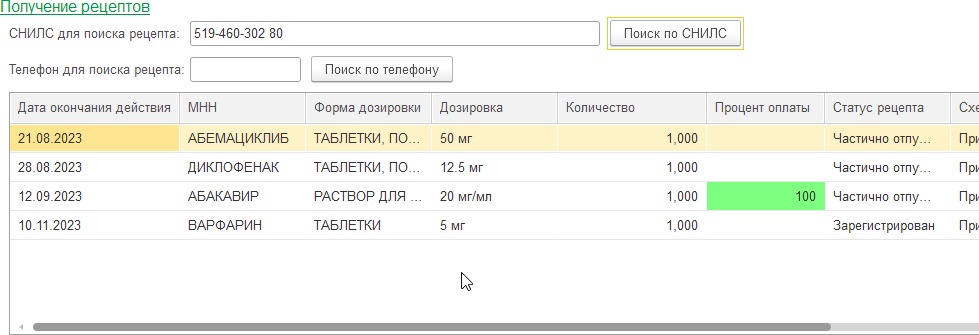 Рис. 11. Окно со списком рецептовПо двойному клику по строке в этой таблице будет произведен отбор номенклатуры по указанному в строке МНН.После выбора товара, если в рецепте был указан процент льготы, она автоматически применится к сумме документа (чека).Это же окно откроется при считывании QR-кода сканером с формы РМК. В этом случае поиск выписанных рецептов будет осуществляться по GUID рецепта, закодированного в QR-коде. В случае, если рецепт не найден, пользователь увидит соответствующее сообщение.При заполненном поле id рецепта нельзя выбрать другой рецепт, нужно сначала отменить текущий.Также поле «Продавец» стало обязательным. Если оно не было заполнено автоматически, это можно сделать вручную по кнопке в меню (F10) или по сочетанию клавиш Ctrl + F4В правой части окна можно просмотреть данные электронного рецепта – его id, серию, номер, дату окончания действия и процент льготы.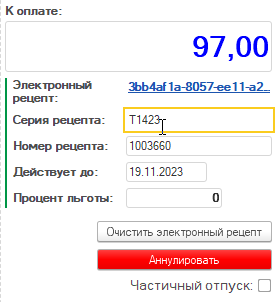 Рис. 12. Данные рецепта на формеПо нажатию на ссылку «Электронный рецепт» со значением id открывается окно с полными данными рецепта: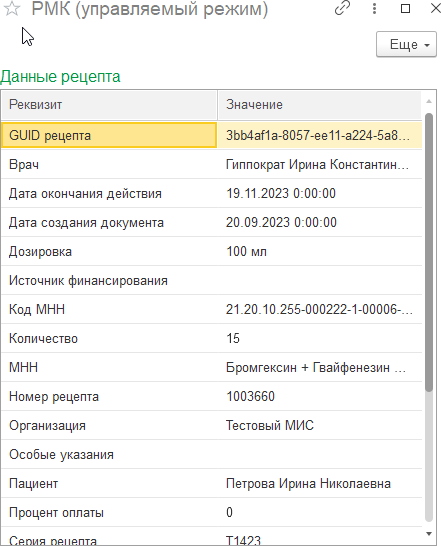 Рис. 13. Данные рецептаИСТОРИЯ ОТПУСКА РЕЦЕПТОВ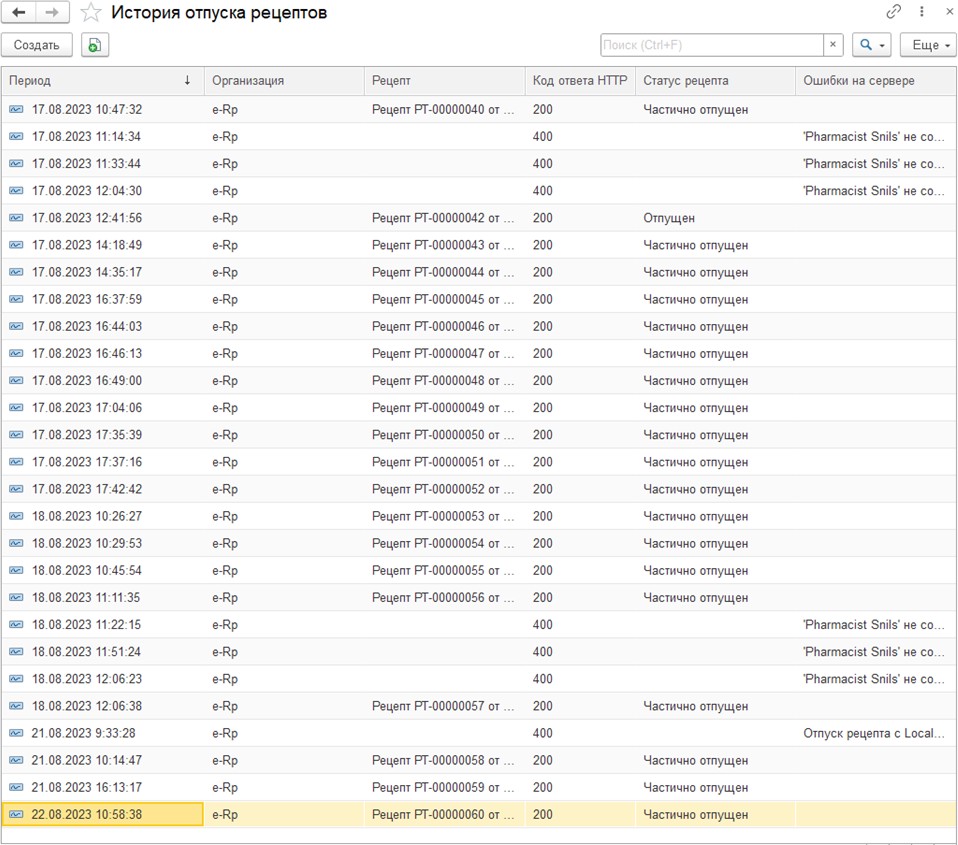 Рис. 14. История отпуска рецептовИстория отпуска и аннулирования рецептов хранится в регистре «История отпуска рецептов».Хранятся поля:РецептОрганизацияКод ответа HTTPСтатус рецептаОшибки на сервереХРАНЕНИЕ СЭМДДля хранения СЭМД отпуска в расширении был добавлен справочник «СЭМД отпуска».СЭМД хранятся в папке, указанной в реквизите организации «Путь к файлам СЭМД». В реквизитах справочника «СЭМД отпуска» указывается путь к СЭМД, к файлам подписи, сертификаты подписи, документ-основание, дата и др.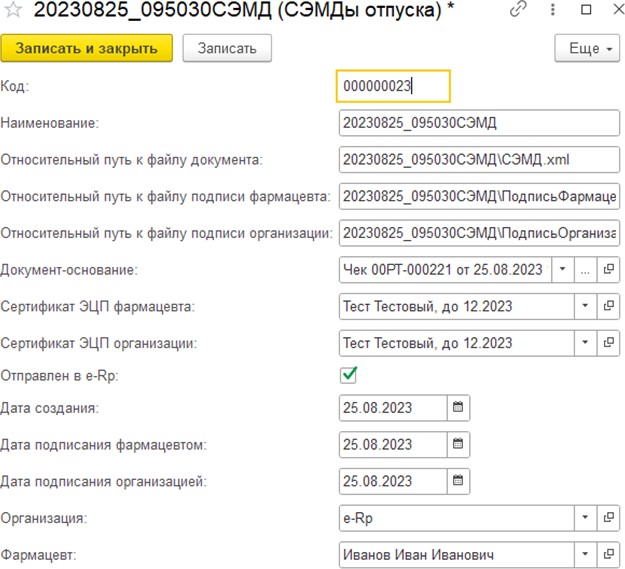 Рис. 15. Форма СЭМДаСокращениеОписаниеЕ-РП (e-Rp)Система «Е-РП» («Электронный рецепт»)ПКПерсональный компьютерСУБДСистема управления базами данныхQR-кодТип матричных штриховых кодовСЭМДСтруктурированный электронный медицинский документККМКонтрольно-кассовая машинаСНИЛССтраховой номер индивидуального лицевого счетаРЭМДРеестр электронных медицинских документов